La Vega Independent School District:	BM06 – Family Outreach Activities Department of Special Programs		           Last Edit: 08/22/2022LVHS PTECH Tutorial/Intervention Calendar for 2022-2023-	 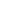 PRINCIPAL: JAMES VILLA La Vega High School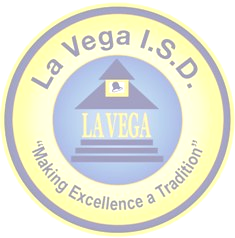 Pathways in Technology Early College High School 555 North Loop 340 • Waco, TXPhone: 254-299-6820 • Fax: 254-799-0720DAYS OF THE WEEKLocationTimeActivityTSTC Tutorials and InterventionsMONDAYLVHS ROOM 5087:45-12:00ONLINE TUTORIALSTUESDAYTSTC SLC7:45-12:00TSTC Curriculum InterventionsWEDNESDAYTSTC SLC7:45-12:00TSTC Curriculum InterventionsTHURSDAYTSTC SLC7:45-12:00TSTC Curriculum InterventionsFRIDAYTSTC SLC7:45-12:00TSTC Curriculum InterventionsSAT/ACT/TSI InterventionsMONDAYLibrary or Assigned Room10:45-11:15SAT/ACT/TSI StrategiesTUESDAYLibrary or Assigned Room10:45-11:15SAT/ACT/TSI StrategiesTHURSDAYLibrary or Assigned Room10:45-11:15SAT/ACT/TSI StrategiesFRIDAYLibrary or Assigned Room10:45-11:15SAT/ACT/TSI StrategiesMONDAYLibrary / Cafeteria4:15-6:15Core Curriculum TutorialsTUESDAYLibrary / Cafeteria4:15-6:15Core Curriculum TutorialsWEDNESDAYLibrary / Cafeteria4:15-6:15Core Curriculum TutorialsTHURSDAYLibrary / Cafeteria4:15-6:15Core Curriculum Tutorials